Добрый день уважаемые обучающиеся. В связи с переходом на  дистанционное обучение, вам выдается материал дистанционно.Изучив теоретический лекционный материал, вам необходимо:Составить краткие лекционные записи;Ответить на тестовое задание;Выполнить домашнее задание; 	Краткую запись лекции, варианты ответов на тест, а так же домашнее задание  переслать мастеру производственного обучения, Кутузову Константину Викторовичу, на электронный адрес kytyzov84@mail.ru в формате PDF или JPGДистанционный урок МДК 02.01 № 118-119 - 2 часа группа № 26 (согласно КТП на 1-2 полугодие 2019-2020г)Тема: «Технология частично механизированной сварки низкоуглеродистых сталей»Температура плавления углеродистой стали составляет 1535°СТрудности при сварке	Разбрызгивание электродного металла при сварке проволоками большого диаметра и в углекислом газе.	Чрезмерная выпуклость шва с резким переходом к основному металлу.При использовании проволок диаметром 1,6-4 мм снижение ударной вязкости металла шва.Подготовка к сварке	Углеродистые и низколегированные стали разрезают на заготовки газовой, плазменной или воздушно-дуговой резкой с последующей зачисткой участков нагрева резцовыми или абразивными инструментами до удаления следов огневой резки.Перед сборкой стыка свариваемые кромки на ширину 20 мм зачищают до металлического блеска и обезжиривают.	Стыки собирают в сборочных приспособлениях или с помощью прихваток. Их ставят с применением присадочных проволок той же марки, какой будет выполнена сварка корневого шва.	Высота прихватки должна быть равна 0,6-0,7 толщины свариваемых деталей, но не менее 3 мм, при толщине стенки до 10 мм или 5-8 мм при толщине стенки более 10 мм.	Прихватки необходимо выполнять с полным проваром. Их поверхность должна быть тщательно зачищена. Прихватки, имеющие недопустимые дефекты, следует удалить механическим способом.	Сварочную проволоку в течение 1,2-2 ч прокаливают при температуре 150-250°С. Ржавчина на проволоке резко ухудшает стабильность процесса сварки. Удалять ржавчину рекомендуется травлением проволоки в 5%-ном растворе соляной кислоты с последующим прокаливанием 1,5-2 ч при температуре 150-250°С.Выбор параметров режима сварки	Сварка производится на постоянном токе обратной полярности.Диаметр электродной проволоки выбирают в зависимости от типа сварного соединения, толщины свариваемого металла и положения шва в пространстве.Зависимость диаметра проволоки от типа соединения и толщины металлаРежимы сварки в углекислом газе низкоуглеродистых и низколегированных сталейТехника сварки	Стыковые соединения металла толщиной 0,8-1,2 мм сваривают на медных или керамических подкладках. Металл толщиной более 1,2 мм можно сваривать на весу.Конструкции с толщиной стенки до 3 мм сваривают за один проход без разделки кромок Сварку целесообразно выполнять в вертикальном положении сверху вниз. Сварку ведут с периодическим прерыванием процесса или в импульсном режиме.Металл толщиной 4 мм и более сваривают с двух сторон без разделки кромок, но с зазором. Сварку в нижнем положении ведут в направлении слева направо - "углом назад" или справа налево - "углом вперед". Вертикальные швы при толщине металла до 3 мм сваривают сверху вниз, а свыше 3 мм - снизу вверх.	При многопроходной сварке стыковых и тавровых соединений для обеспечения провара первый проход выполняют при зазоре до 0,5 мм без поперечных колебаний горелки, а при зазоре свыше 0,5 мм - с поперечными колебаниями. Второй и последующие проходы выполняют только с поперечными колебаниями. Последующие швы накладывают после очистки от шлаковой корки предыдущих швов.	При сварке на больших токовых режимах для качественной заварки кратера нужно уменьшить сварочный ток до 150-170 А, а напряжение дуги - до 24-26 В.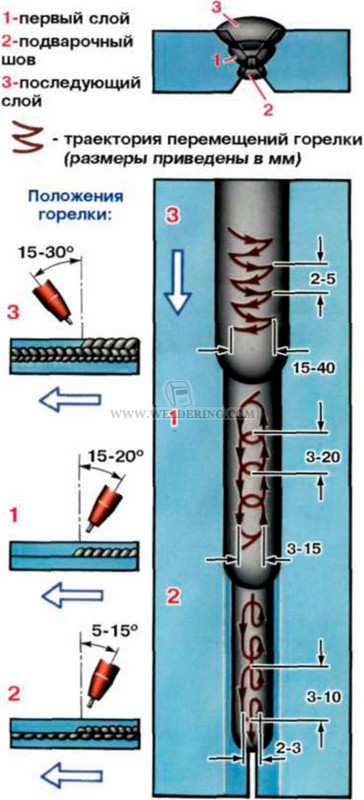 Вопросы для закрепления материалаВиды сталей?Химический состав низколегированных сталей?Домашнее задание:Перерисовать и перечертить все рисунки и таблицы.Написать – в каком производстве чаще всего используют низколегированные стали.МАРКА СТАЛИМАРКА СТАЛИСВАРИВАЕМОСТЬТЕХНОЛОГИЧЕСКИЕ ОСОБЕННОСТИ СВАРКИТЕХНОЛОГИЧЕСКИЕ ОСОБЕННОСТИ СВАРКИУглеродистыеСт3; Ст4; Ст3кп; Ст4кп; Стали 10,15,20ХОРОШАЯЗащитная среда: CO2; CO2+О2; Ar+СО2; Ar+O2+CO2; Ar+O2Электродная проволока: Св-08Г2С; Св-08ГС; Св-07ГС; Св-12ГС; Св-10ХГ2С1 Порошковые проволоки: ПП-АН8; ПП-АН10; ПП-АН13; ПП-АН21Зачистка кромок до металлического блескаНизколегированные10ХСНД;15ХСНД; 14ХГС; 09Г2; 09Г2С;09Г2СДХОРОШАЯЗащитная среда: CO2; CO2+О2; Ar+СО2; Ar+O2+CO2; Ar+O2Электродная проволока: Св-08Г2С; Св-08ГС; Св-07ГС; Св-12ГС; Св-10ХГ2С1 Порошковые проволоки: ПП-АН8; ПП-АН10; ПП-АН13; ПП-АН21Зачистка кромок до металлического блескаНизколегированные12MX; 15XM;15XMA;12Х1МФ;12X2M112Х2МФСРУдовлетворительнаяЗащитная среда: CO2; Ar+CO2 Электродная проволока: Св-08ГС; Св-08Г2С; Св-08ХГСМ; Св -08ХГ2СМ; Св-08ХГСМА Порошковые проволоки: ПП-АН 54Зачистка кромок до металлического блескаДиаметр проволоки, ммТолщина металла (мм) для соединенийТолщина металла (мм) для соединенийТолщина металла (мм) для соединенийПоложение шва в пространствеДиаметр проволоки, ммугловых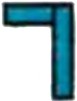 тавровых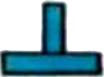 нахлесточных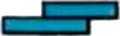 стыковых без скоса кромок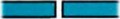 стыковых со скосом кромок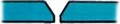 Положение шва в пространстве0,811-Н, Г, В, П11,5-2,51,5-2-Н, Г, В, П1-1,232,5-3-Н, Г, В, П1,2-1,444-5Н, Г, В1,4-1,6565-6Н, Г, В1,6-26-888-12Н2-2,510 и более1014 и болееНСоединениеРазмеры, ммРазмеры, ммСварочный ток, АНапряжение на дуге, ВСкорость сварки, м/чДиаметр проволоки, ммВылет электрода, ммРасход газа, л/минЧисло проходовСоединениеSbСварочный ток, АНапряжение на дуге, ВСкорость сварки, м/чДиаметр проволоки, ммВылет электрода, ммРасход газа, л/минЧисло проходов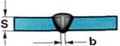 0,8-1
1,5-2
30-0,3
0-0,8
0-150-80
90-200
200-38017-18
18-22
23-2525-50
25-55
25-1100,7-0,8
0,8-1,2
1,2-1,48-10
8-13
12-156-7
6-7
8-111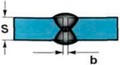 4
6
8
10
140-1,2
0-1,5
0-1,5
0-1,5
0-1,5200-350
250-420
300-450
320-470
380-50023-32
25-36
28-38
29-38
33-4025-50
25-55
25-1100,7-0,8
0,8-1,2
1,2-1,48-10
8-13
12-156-7
6-7
8-111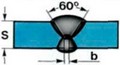 16
180-1,5
0-1,5380-500
380-50033-40
33-4016-25
12-251,4-2,5
1,6-2,515-25
18-2512-16
12-182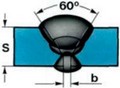 200-1,5380-420
450-50032-36
36-4014-16
18-201,6-2,518-2512-182200-1,5380-420
450-500
350-40032-36
36-40
33-3618-201,6-2,518-2512-183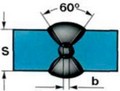 240-1,5380-420
450-500
350-40032-36
36-40
33-3618-201,6-2,518-2512-183240-1,5380-420
350-400
480-500
350-40032-36
33-36
38-40
33-3616-181,6-2,518-2512-184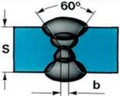 320-1,5380-420
350-400
480-500
350-40032-36
33-36
38-40
33-3614-161,6-2,518-2512-184